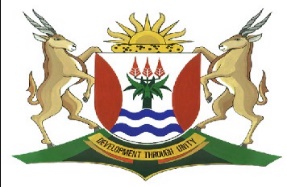 
                                   Province of theEASTERN CAPEEDUCATIONDIRECTORATE SENIOR CURRICULUM MANAGEMENT (SEN-FET)HOME SCHOOLING: NOTESAMANQAKU OKUZIHLAZIYA OHLALUTYWE LWESIHOBE SEKOTA YOKU-1ULUHLU LWEMIBINGOIntliziyoIthembaUkwenziwa komkhonziA! NgangomhlabaUmlambo INTLIZIYO YAM: C NQAKULAUdidI/Uhlobo lombongoYisonethi (yaMangesi/Kashakespeare) kuba inekwathreni ezintathu kunye nekhaphuleti (eyimiqolo emibini yokugqibela)Lo mbongo yisonethi kuba inemiqolo elishumi elinesine.Imiqolo yokuqala esibhozo yiOkthevu kanti emithandathu yiSesthethi, kule emithandathu emibini yokugqibela yikhaphlethi.Inkcazelo ngentliziyoIntliziyo lilungu lomzimba elimpompa igazi lithumele kwamanye amalungu omzimba.Ikwayeyona ndawo ekukholelwa ukuba qulathe iingcinga zomntu ezintle nezimbi.Intsingiselo yamagama angaqhelekanga kulo mbongoUmxholoUmxholo walo mbongo ungentliziyo enamacala amabini, elibi nelihle/ ungentliziyo eyingozi ekwaluncedo kumniniyo.Umongo wesitanza ngasinyeIntsingiselo engundoqo /yentsusaImbongi ithetha ngentliziyo elilungu lomzimba enecala elihle nelibi.ImfundisoIntliziyo yomntu nakuba iluncedo nje iyakwazi ukulahlekisa umntu.Umoya wembongiImbongi imbolombini, oko kwenza ukuba kubeko ukonwaba nokukhathazeka kuba isigama esisebenzisileyo sibonisa ukulithanda icala elihle lentliziyo kanti ikwabonakalisa ukuchaphukela icala elibi lentliziyo. Obungqina boku:“Intliziyo yam lusindiso lwam;” “Intliziyo yam kukutshabalala kwam;”Imifanekiso ngqondweniUmfanekiso ngqondweni weliso: Imizekelo“Hayi madoda unzima.”“Umkhonto ololwe walubengu”.Umfanekiso ngqondweni wesikhumba: Umzekelo “Udale amanxeba afana nawale ntliziyo”Isakhiwo sangaphakathiSifumaneka ngokutolikwa kwesihloko, umqolo, nombongo uwonke.Mawufundwe wonke umbongo kabini nakathathu umqolo ngomqolo ngesitanza, de uqonde intsingiselo yomqolo neyesitanza sisonke, ziyokukukhuphela ekuqondeni umongo nomxholo.Xa ukhonjwe kw, bonakalisa ukuba uyayiqonda intsingiselo yesitanza sonke, hayi eyomqolo omnye kw.Xa kuthethwa ngesakhiwo sangaphakathi kuqukwa: isigama, izafobe, isimbo, iimpawu zobhalo, izixhobo zesandi nazo zonke izikrweqe zohlalutyo egalele ngazo imbongi ukudidiyela umbongo wayo. Isakhiwo sangaphandleLo mbongo wenziwe zizitanza ezithathu.Isitanza soku-1 senemiqolo esi-8.Esisibini sinemiqolo emine, esesithathu sinemiqolo emibiniIsitanza sokuqala, umqolo1,3,5 nowesi-7 unamagama ama-5 ukuze umqolo 2,4,6 no 8 ubenamagama ama-4Isitanza sesibini, umqolo 1 no 2 unamagama ama-4 kanti umqolo 3 nowesi-4 unamagama ama-3.Isitanza sesithathu, umqolo -1 unamagama ama-4 ukuze owesibini ubenamagama ama-5.2. ITHEMBA: S. E. K. MQHAYIUhlobo/udidi lombongo: Lo ngumbongo nkcazo kuba imbongi ichazaithemba.Inkcazelo ngethemba Ithemba yimvakalelo umntu abanayo kuquka nesimo sengqondo sengcinga yengqiniseko yokuba izinto ziza kuhamba kakuhle/ ziza kuphumelela/ ziza kulunga noxa imeko ngelo xesha ingakubonakalisi oko / kungekenzeki njalo.Intsingiselo yamagama angaqhelekanga kulo mbongoUmxholo walo mbongoLo mbongo ungendima edlalwa lithemba empilweni yoluntu kuba xa unalo uyaphumelela ebomini kanti xa ungenalo akuphumeleli/ lo mbongo ungokubaluleka kokuba nethemba kwimpumelelo yomntu ngamnye.Umongo kwisitanza ngasinyeIntsingiselo engundoqo/yentsusa: Kukuhlala unethemba lokuphumelela kuyo yonke into oyenzayoImfundisoIthemba liyaphilisa.Nangona kukho iimeko zobomi ezilitshabalalisayo ithemba, kodwa kubalulekile ukuba sihlale ethembeni ukuze sibenamandla sihlale sivuselelekile.UmoyaNgowokukhathazeka kuba imbongi isityhilela iimeko ezimbi nezibuhlungu esizibona sikuzo ngenxa yokungabinathemba kwethu. Ibangela ukuba sizibhence sibone ukuba sizibulala ngokulahla ithemba/ Ngowokukhuthazeka ngenxa yokutyhilelwa ukuba xa sinethemba akukho nto sinokungayiphumezi.“Ife intliziyo yakho; “Ulil’uzenzakalise”/ “Aphakanyiswe lithemba”;“Siph’ ithemba ze siphile”Imifanekiso ngqondweniUmfanekiso ngqondweni ochumileyo kulo mbongo ngoweliso/wokubona. Imizekelo:“Ulil’uzenzakalise” “Akanje na ngofileyo?”Isakhiwo sangaphakathiSifumaneka ngokutolikwa kwesihloko, umqolo, nombongo uwonke.Mawufundwe wonke umbongo kabini nakathathu umqolo ngomqolo ngesitanza, de uqonde intsingiselo yomqolo neyesitanza sisonke, ziyokukukhuphela ekuqondeni umongo nomxholo.Xa ukhonjwe kw, bonakalisa ukuba uyayiqonda intsingiselo yesitanza sonke, hayi eyomqolo omnye kw.Xa kuthethwa ngesakhiwo sangaphakathi kuqukwa: isigama, izafobe, isimbo, iimpawu zobhalo, izixhobo zesandi, nazo zonke izikrweqe zohlalutyo egalelo ngazo imbongi ukudidiyela umbongo wayo.Isakhiwo sangaphandleLo mbongo unezitanza ezisixhenxe.Izitanza 1,2,4,6 nesesi-7 zinemiqolo emi-4.Isitanza -3 sinemiqolo emi-3.Isitanza -5 sinemiqolo esi-8.Isitanza sokuqala, imiqolo yokuqala emithathu inamagama ama-3 kanti owesine unamagama ama-2.Isitanza sesibini, umqolo1, 3, nowesi-4 amagama ma-3 kanti kumqolo we-2 amagama ma-2.Isitanza sesithathu, kumqolo 1 no2 amagama ma-3 kanti kumqolo wesi-3 amagama ma-2.Isitanza sesine, umqolo 1,3 no 4 amagama ma-2 kanti kumqolo-2 amagama ma-3.Isitanza sesihlanu, umqolo1,4,5,8 amagama ma-3 kanti kumqolo-2,6,7 amagama ma-2 ze kumqolo 3 abe-4.Isitanza sesithandathu, imiqolo yomi-4 inamagama ama-2.Isitanza sesixhenxe, umqolo 1 nowesi- 4 amagama ma-4 kanti umqolo 2 no3 amagama ma-23. UKWENZIWA KOMKHONZI: J.J.R. JOLOBE1 Andisenakubuza ndisithi kunjani na2 Ukukhanywa yintambo yedyokhwe emqaleni3 Kuba ndizibonele kwinkabi yomqokozo,4 Ubumfama bamehlo busukile ndagqala5 Kuba ndikubonile ukwenziwa komkhonzi6 Kwinkatyana yedyokhwe.7 Yabigudile intle, izalelw` inkululo8 Ingaceli nto mntwini izingca ngobunkomo.9 Uthe umntu mayibanjwe iqeqeshwe, ithambe,10 Ezilungiselela ngokunga uyasiza,11 Kuba ndikubonile ukwenziwa komkhonzi 12 Kwinkatyana yedyokhwe.13 Inge ingamangala ikhusel`ilungelo,14 Yangqingwa yabiyelwa ngobulumko namava.15 Amaqhinga oyisa kufunw`iqobozeke.16 Isizathu esihle singafihla ububi.17 Kuba ndikubonile ukwenziwa komkhonzi18 Kwinkatyana yedyokhwe.19 Irhintyelwe ngeentambo zayidla ebuntloko,20 Yangxoliswa yakhatywa, kwaphathwa kulelezwa.21 Injongo yona inye mayithwale idyokhwe.22 Lolwezulu uqeqesho olujong`umqeqeshwa23 Kuba ndikubonile ukwenziwa komkhonzi24 Kwinkatyana yedyokhwe.25 Iqondo lokuphela, ubekiwe loo mqobo,26 Yajikela nentambo entanyeni bukhanywa,27 Kwathiwa igqityiwe yofakwa emkhondweni,28 Ukufunda intando yomlawuli umniniyo29 Kuba ndikubonile ukwenziwa komkhozi30 Kwinkatyana yedyokhwe.31 Ibe ngakhalaza izam`ukuqhawula32 Kwathethwa ngezinja. Ijonge nangasemva33 Iba iyaxakisa koko kuthiwe ``Betha. ``34 Obotshiwey`uyinto yokudlala kwigwala35 Kuba ndikubonile ukwenziwa komkhonzi36 Kwinkatyana yedyokhwe.37 Lalingathi limnyam`izulu kukhumezela38 Ndijonge elundeni ndalibona libomvu,39 Kuthontsiza igazi, umkhondo woxhathiso40 Ibuzisa ikhaya umzi wenkululeko,41 Kuba ndikubonile ukwenziwa komkhonzi42 Kwinkatyana yedyokhwe43 Ime bhuxe kudinwa kungekho luvelwano,44 Yasitsho esikrakra isililo ibhonga.45 Kunyenyiswe kancinci ukuba iphefumle46 Kwabuya kwaqiniswa ibulawa umoya47 Kuba ndikubonile ukwenziwa komkhonzi48 Kwinkatyana yedyokhwe.49 Ndiyibone mva seyaqobozeka, yathamba50 Itsal`umbaxa-mbini wekhuba ethoniswe51 Waphelela ikhonza, ikhefuzela igcuma.52 Ukufa kukuqhutywa, impilo kuzenzela53 Kuba ndikubonile ukwenziwa komkhonzi54 Kwinkatyana yedyokhwe.55 Ndiyibonile inyuka iminqantsa, yomendo56 Ithwele imithwalo enzima ixelenga,57 Iludaka kubila ingenisela omnye.58 Incasa yomsebenzi yinxaxheba kuvuno59 Kuba ndikubonile ukwenziwa komkhonzi60 Kwinkatyana yedyokhwe.61 Ndiyibon`ilambile ngaphantsi kwaloo mbuso62 Iliso iinyembezi umxhel`ujacekile,63 Ibe ingasakwazi nokuchasa imbuna.64 Ithemba yimigudu ezond`inkululeko65 Kuba ndikubonile ukwenziwa komkhonzi66 Kwinkatyana yedyokhwe.67 Ndiyibon`ilambile ngaphantsi kwaloo mbuso68 Iliso iinyembezi umxhel`ujacekile,69 Ibe ingasakwazi nokuchasa imbuna70 Ithemba yimigudu ezond`inkululeko71 Kuba ndikubonile ukwenziwa komkhonzi77 Kwinkatyana yedyokhwe.Uhlobo/ Udidi lombongoNgumbongo wopolitiko/ wonkwintsho kuba ungempatho-gadalala yabantu abamhlompe kwabantsundu.Inkcazelo ngokwenziwa komkhonziLo mbongo ufihle ukugxijwa/ukugxekwa kombuso wocalucalulo owawulawula ngelo xesha. Ngenxa yeemeko kwakungavumelekanga ukuthetha phandle ngezombuso. Izinto zazifihlwa kube ngathi kubhekiswa kwinkolo yobuKrestu. Nkolo leyo yayize kwanabamhlophe.Intsingiselo yamagama angaqhelekanga kulo mbongoUmxholoKukubhunyulwa kwamalungelo nobuntu babantu abaNtsundu ngesinyolokotho, besenziwa izicaka kwilizwe labo lokuzalwa/indlela enzima ehanjwe ngabantu abaNtsundu ukulwa nemithetho yengcinezelo becalulwa ngabamhlophe kwilizwe labo/ indlela emasikizi abantu ebenziwa ngayo izicaka bekhalaza/ indlela abantu abahluphekayo abebephathwa ngayo ngabantu abanezinto nabahluthayo.Umongo wesitanza ngasinye:Intsingiselo efihlakeleyo:Imbongi ichaza indlela enzima ehanjwe ngabantu abantsundu ukulwa nemithetho yengcinezelo becalulwa ngabamhlophe kwilizwe labo. Oko ikukwekwa ngokusebenzisa umzekelo wokuqalwa kwenkatyana, oko kukuthi ukuqeqeshelwa idyokhwe.ImfundisoUkulwa umbuso asindlwana iyanetha/ ekunyamezeleni ukhona umvuzo/ ubunzima bendlela eya enkululekweni/ abamhlophe babesebenzisa iindlela ezibuhlungu ukwenza abamnyama amakhoboka abo.Imbongi ikhuthaza ukuba unganikezeli ngenxa yemiqobo, funga ungajiki. Umoya wembongiNgowonxunguphalo/wodandatheko/wokukhathazeka kuba imbongi isityhilela intlungu yokulwa de kuphalale igazi kwabaNtsundu belwela ukuba benyanzelwa ukukwamkela ingcinezelo ezweni labo ngabaMhlophe; kodwa boyisakala. Le mvakalelo iziswa sesi sigama:“Yasitsho esikrakra isililo ibhonga.”; “ikhefuzela igcuma”; “Kuthontsiza igazi, umkhondo woxhathiso”Imifanekiso ngqondweni:Imifanekiso ngqondweni ihlwayelwe kulo mbongo kodwa owona usetyenziswe kakhulu ngoweliso. Imizekelo:Umfanekiso ngqondweni weliso :”Ukukhanywa yintambo nedyokhwe”/ “irhintyelwa ngentambo”/ “yangqingwa yabiyelwa ngobulumko namava”/ “Ibe ngakhabalaza”/ “ibe ngasadalala”/ “igweba ngophondo”/ “inyuka umnqantsa”/ Umfanekiso ngqondweni wesikhumba: “Yabigudile” “kwaqiniswa ibulawa umoya”-koUmfanekiso ngqondweni wendlebe: “Yatsho esikrakra isililo ibhonga”Isakhiwo sangaphakathi:Sifumaneka ngokutolikwa kwesihloko, umqolo, nombongo uwonke.Mawufundwe wonke umbongo kabini nakathathu umqolo ngomqolo ngesitanza, de uqonde intsingiselo yomqolo neyesitanza sisonke, ziyokukukhuphela ekuqondeni umongo nomxholo.Xa ukhonjwe kwisitanza, bonakalisa ukuba uyayiqonda intsingiselo yesitanza sonke, hayi eyomqolo omnye.Xa kuthethwa ngesakhiwo sangaphakathi kuqukwa: isigama, izafobe, isimbo, iimpawu zobhalo, izixhobo zesandi nazo zonke izikrweqe zohlalutyo egalele ngazo imbongi ukudidiyela umbongo wayo. Isakhiwo sangaphandle:Ubude bombongo buzalana/ bunxulumana nendlela ende ehanjiweyo ukumiliselwa kwemithetho yengcinezelo kwabantsundu (ukuthotyozwa/ ukululekwa/ ukuqalwa kwale nkatyana kuthathe imizamo emininzi.)Izitanza zilishumi elinambini, zonke zinemiqolo emithandathu, oko kukuthi lo mbongo unemiqolo engama-72.Zonke izitanza zivalwa ngophindaphindo lwemiqolo efanayo. Imbongi ivuselela umoya wentandabuzo wokuba yinkatyana yenkomo nyhani le athetha ngayo – kutsho kuphuhle le ngcinga yokuba ngumntu omnyama lo kuthethwa ngaye            4. A! NGANGOMHLABA! S.E.K. MQHAYIYema mangqangq`iManisipaliti,Akroz`amajon`oMkhosi,Yahlahlamb`iNtambula ka-I.C.U.Yathi: Ngambu-ngambu-ngambu!“Zaphal`imoto nemotokali”.Laphalal` igazi lenkabi zontatu,Zakhala zakuhlatywa zatakazela!Zathi, Bho-ho-ho kankomo!Lanyikima lonk`elakwaGompo,Zaqaba calany`iintokazi;Laxakek` igwangqa lenqwelem:Lafun`ukuth`inkanun`ayikenzi nto.A!  Ngangomhlaba!A!  Ngangomhlaba!NguSo-kugqononoza;Udong`olubomv`olulil`iinyembezi,UMqanduli yinxil`engaphakathi,UGoliva yingxow`okutshayela;Sisiyangayanga, yindab`amaxhego,Ubutyil`umnt`ohlal`engxoweni,Ukutya kokuhamb`akuyi suswiniKuhlal`ezinyaweni kweliphezulu,Zekuthi ukuhlala kuhle nomnqambulo.Ngubo kaSoy`izel`amaqhingaKub`uyityil` ifatyi wayikhanyela,Wayivimb`impi yaseB`ngeni,Yindaba kaJoji zoKezelaBabambene ngelif`elisetyesini;Mzi kaDweb` unuk`amalongo.Ndikhapen`ndikhapen` ndicand`ulwandle,Ndiye kwaBomvana kowetu,Hambani niyokufun`iMbong`eninokolwa yiyo.Mn`andifunwanga ndimoshiwe,Mn`andifunwanga ndibalekile,Hambani `nokufun` iMbong`eyokolwa nini,Tumelan` umfana kokaMtoto,OkaMtot` aye kuLudidi noWaqakata,Ubuyil` umfana weza nelizwiUth`uLudidi no Waqakata balibe ziwatsha.A! Ngangomhlaba! A! Ngangomhlaba!Sinika!Kulahlek` inkwenkwezi yoKumkani.Kwagqum`okaNopanyaza kwaGompo,Wothuk` uBusobengwe kwelikaHintsa,Kwaququmb` uNosikakana phezu kweTole.Yamathumb`antaka ekaLuzipo eKunene.Zagidim`incwad`ukusing`eMtata;Lwambox`uthul` ukubek`eMatshona;Zabuy`incwadi zisithi kwaNombor`Sikis,Aph`izilonyana zodibana kona,UNgangomhlaba noZweliyazuza.Mhla kwahlw`emin`eDiyara;Kwanuk`irhuluwa nentsimbi’Kwatshixiz` umti komny` umti;Kwaqawuk` imbeleko nemibeleso;Wati umntu kudiben`izulu nomhlaba!Bebedityaniselwa ntoninan` abangaka?Kusaphuk`imikhonto nje ngoku siphina?Yaba kukudlula kwalo njaloMalixol`ilizw` inkwenkwez` ifumanekile.Mazibuy`izinto ziye ngendawo zazo.Tarhu Jikijwa, nawe nto kaRubusanaKde sinixelela zinkosi-Sisithi wagcinen` amadun`akowenu!!Ncincilili!!Udidi/ uhlobo lombongoLo mbongo sisibongo/ ngumbongo womthonyama. Oku kuvela ekubeni apha kubongwa umntu. Lelinye lamaqhawe eli nanjengoko yaye iyikumkani yamaXhosa kwisizwe samaGcaleka. Apha kubongwa igorha lesizwe nanjengoko obongwayo waye eyikumkani yamaXhosa.Iimpawu ezibubungqina bokuba sisibongo esiIsikhahlelo: A! Ngangomhlaba!Amagama athi lowo ubongwayo awathiywe yimbongi ehluba imisebenzi yakhe: NguSo-kugqononoza.Uphinda-phindo lwesikhahlelo: A! Ngangomhlaba! A! Ngangomhaba!Kubongwa amagorha /amaqhawe: Lo ubongwa apha yikumkani yamaXhosa jikelele nezinze kumhlaba wamaGcaleka neyathi yazenza idini lesizwe.Sithi sisetyenziselwe ukuthibaza isenzo esingamkelekanga / ukuncoma ngokungafihlisiyo isenzo esiphuhlisa ubuthanda-zwe: … inkwenkwezi ifumanekile.Sinendlela esiphethwa ngayo Ncincilili!!Imvelaphi yombongoLo mbongo ubhalelwe ukuphuhlisa imincili ngelixa kusamkelwa ukumkani kumhlaba waseMonti.Kukwalandwa imbali echukumisayo eyadala ikumkani le ibe yehlonitshwayo ingakumbi zizizwe ezimhlophe zelixa lengcinezelo.Umbongo uphetha ngokuvakalisa imo eyaye yagquba emva kokubhubha kwekumkani le.Inkcazelo ngongangomhlaba Lo nguKumkani uMpisekhaya Ngangomhlaba Sigcawu.Ngukumkani wamaXhosa eNqadu emaTshaweni nowaye engunyana kakumkani uSalakuphathwa Sigcawu.Sisizukulwana sikaKumkani uHintsa nowaye ephethe phakathi kweminyaka yama-1922 -1933.Yikumkani le eyakhulela kwaBomvana nanjengoko ilisiko elinenkqayi ukufihlwa komntwana wegazi de kufike ilixa elililo lokuvezwa kwakhe esizweni.Yikumkani le eyaye iphethe emva kukakumkani uGwebinkumbi wamaXhosa.Ikwayikumkani le eyakhe yanyevulelwa ngumbuso omhlophe ngokuthi ingamenywa kwindibano neekumkani. Ikwayikumkani le eqabuke ngelixa leMfazwe yokuQala yeHlabathi neyabangelwa nguKayizana (Kaizer) wamaJamani (1914 – 1918).Yikumkani le eyazi mhlophe ukuba nguKumkani uJoji wesiHlanu (King George V owathi wavumela ukuba eloMzantsi Afrika liphathwe phantsi kwenkqubo yoMdibaniso woMzantsi Afrika (Union of South Africa:1910 -1961) neyayikhuphela ngaphandle imidaka yeli lizwe.Intsingiselo yamagama angaqhelekanga kulo mbongoUmxholoLo mbongo ungembali yamhla ukumkani Ngangomhlaba wanikwa intonga yakhe yobukhosi kweliya lakwaGompo.Umongo wesitanza ngasinyeIntsingiselo engundoqoIzinto ezathi zenzeka mini kwakusamkelwa ngayo ikumkani yamaXhosa eMonti nako konke okwathi kwenzeka eDe Aar kwintlanganiso eyayiphakathi kukaKumkani uMpisekhaya kunye no King George VImfundisoUkubaluleka kwendima edlalwe ziikumkani zelizwe lethu njengokulwela umhlaba welizwe lethu/ Indlela ezixatyiswe ngayo iikumkani/ iikumkani zisahlonitshiwe/ abantu basakuthandwa ukulawulwa ziikumkani.Umonya wembongiImbongi ichulumancile kuba kusamkelwa ngothakazelelo ikumkani yamaXhosa eMonti. Umzekelo: Yahlahlamb’iNtambula kaI.C.U.“Zaphal’imoto nemotokali”Imifanekiso ngqondweniIsakhiwo sangaphakathiSifumaneka ngokutolikwa kwesihloko, umqolo, nombongo uwonke.Mawufundwe wonke umbongo kabini nakathathu umqolo ngomqolo ngesitanza, de uqonde intsingiselo yomqolo neyesitanza sisonke, ziyokukukhuphela ekuqondeni umongo nomxholo.Xa ukhonjwe kwisitanza, bonakalisa ukuba uyayiqonda intsingiselo yesitanza sonke, hayi eyomqolo omnye. Xa kuthethwa ngesakhiwo sangaphakathi kuqukwa: isigama, izafobe, isimbo, iimpawu zobhalo, izixhobo zesandi nazo zonke izikrweqe zohlalutyo egalele ngazo imbongi ukudidiyela umbongo wayo. Isakhiwo sangaphandleLo mbongo unezitanza ezine ezinemiqolo engalinganiyo.Isitanza sokuqala senziwe yimiqolo eli-14Isitanza sesibini senziwe yimiqolo eli-14Isitanza sesithathu senziwe yimiqolo eli-13Isitanza sesine senziwe yimiqolo engama-24Kwisitanza sokuqala, umqolo1,2,5,7,9,10,11 amagama ma-3, umqolo3 unamagama ama-6, umqolo 4,6, amagama -4, umqolo 8,12 amagama -5. umqolo 13 no14 amagama ma-2.Kwisitanza sesibini, umqolo1 amagama ma-2, umqolo 2,6,7,9,10,11, 12 amagama ma-4, umqolo 3, 4, 5, 8, 13,14 amagama ma-3.Kwisitanza sesithathu, umqolo1,2,9,10,12 amagama ma-4, kumqolo 3,5,6,8 amagama ma-3, umqolo 4, 7, 11 amagama ma-5 ze kumqolo 13 igama libe-1. kw sesine, umqolo 1,2,3,12,14,16,22 amagama ma-3, umqolo 4,5,6,7,9,11,13,18,19,23 amagama ma-4, umqolo 8, 15,17,20,21 amagama ma-5 umqolo 10 amagama ma-2, ze umqolo 24 ube negama elinye.5. UMLAMBO-J.J.R. JOLOBEMna ndingumntwananaWesibhakabhaka.Ikhaya likwelaa zulu liluhlaza.Ndandihamba-hambaNgenqwelo yomoya,Ndinxib`ezimakhwezi, ezimhlophe qhwaKe ndondel`ezantsi,Ndanqwenel`ilizwe,Ndavatha iingubo ezizezozilo.Ndaza ke ndacanda Isibhakabhaka,Ndimenyezela njengombethe qhwa.Ndaza ke ndawelaPhezu kwalo mhlabaUdaka nothuli olungcolisayo.Suka ke ndangcola,Ndambi njengodaka;Ndehlel` ebumnyameni ngaphantsi phaya.Ngoku ke ndivelaKuloo nzonzobila.Sendimhle, ndimhlophe, ndihlambukile.Sendiphuma phaya,Ecaleni KanyeLezaa Ntaba zimahlathi abumnyama.Sebesela aphaBonke, banelisiweAbanxaniweyo bayo lemimandla.Abahlambi kum na,Bacoceke gqathu,Boshum`abangcolileyo bezi ntlambo?Kanti akusozeUbone kunciphaNakungcola kwami kukuhlamba oko;Waye ungasozeUbone kudinwaKukwenz`ubulungisa, yonk`imihla le.NdikwaphambukelaNasemasimini,Ndinike ubomi kwizilimo ezo;Ndimke ziphilileSezincumancuma,Ndihambe indlela ebulolo yam.Endleleni mgamaNdifuman`umsili,Edinw`ephelile, athi, ``Khawuncede,Mandlandini, Mlambo. ``Ndifinyez`ingubo.Ndityhal`elo vili njengendoda mna.Ndizolile cwaka;Ndinyathela kuhleKwiindawo ezintle ezibuthafa.Ndiyacamngca wena,Ndibulel`umdaliNgendalo ebunzwan`ejikeleyo qhoOlu hambo lungabaLulula na lonke?Akukho zinzima zihlungisa umxhelo?Ndibetheka nzimaEzingxangxasini,Nalapho ke ndihleke ndigigitheke.Ke ndihamb`indlelaYabaninzi bethu,Ekungabuyway`esiphelweni sayo,KwisithabakaziEsinga kulo yonke imilambo le,Andiphelel`aphoYakuphel`ihambo;Ndibuya ndinyuke ndigoduke kambe.Mna ndingumntwanaWesibhakabhaka.Ikhaya lam likwelaa zulu liluhlaza.Uhlobo/udidi lombongoNgumbongo-nkcazo kuba imbongi isichazela ngomlambo, indlela owenzeka ngayo kunye nemisebenzi yomlambo.Inkcazelo ngomlamboUmlambo ngumjelo wamanzi asuka ezintabeni ahambe aye kunqumla iindawo ngeendawo uye kuphelela elwandle.Umlambo uneendawo ezinobunzulu nezingamanyele.Intsingiselo yamagama angaqhelekanga kulo mbongoUmxholoLo mbongo ungemvelaphi yamanzi omlambo, indlela adaleka gayo, ukubaluleka kwawo, imisebenzi yawo kwindalo nakuluntu jikelele.Umongo wesitanza ngasinyeIntsingiselo engundoqoImbongi isichazela ngomlambo kunye nemisebenzi yawo.Imfundiso Imfundiso yokuba ubomi bungumxhube wezinto ezintle nezimbi/ yimfundiso yokuba ebomini kufuneka ulindele okubi nokuhle/ yimfundiso yokuba izinto odibana nazo ebomini zingakutshintsha/ yimfundiso yokuba amanzi amvula asuka esibhakabhakeni esulungekileyo afike emhlabeni angcole.Umoya wembongiWonwaba/wovuyo ungenkqubo yokudaleka komlambo ngokwamanqanaba etyhilwa ngesigama esikhaphukhaphu esincomayo nesidiza udlamko esisesi:“Ndinyathela kuhle”; “Kwiindawo ezintle”; “Sezincumancuma” Ndibulel’ uMdali”Imifanekiso ngqondweniUmfanekiso ngqondweni weliso. Imizekelo:“Mna ndingumntwanana.” “Ikhaya lam likwela zulu liluhlaza.” “Ndinxibe ezimakhwezikhwezi.”“Ezimhlophe qhwa.”“Ndondel’ezantsi.” “Iingubo ezizezozilo.”“Ndimenyezela njengombethe qhwa.”“Sebesela.”“Sezincumancuma.”“Ndityhale.”Umfanekiso ngqondweni wendlebe“Ndihleke ndigigitheke: uphuhlisa isandi esinziwa ngamanzi xa ebetheka ematyeni okanye xa kunethe kakhulu kwagcwala umlambo.”Isakhiwo sangaphakathiSifumaneka ngokutolikwa kwesihloko, umqolo, nombongo uwonke.Mawufundwe wonke umbongo kabini nakathathu umqolo ngomqolo ngesitanza, de uqonde intsingiselo yomqolo neyesitanza sisonke, ziyokukukhuphela ekuqondeni umongo nomxholo.Xa ukhonjwe kw, bonakalisa ukuba uyayiqonda intsingiselo yesitanza sonke, hayi eyomqolo omnye kw.Xa kuthethwa ngesakhiwo sangaphakathi kuqukwa: isigama, izafobe, isimbo, iimpawu zobhalo, izixhobo zesandi nazo zonke izikrweqe zohlalutyo egalele ngazo imbongi ukudidiyela umbongo wayo. Isakhiwo sangaphandleLo mbongo wenziwe zizitanza ezilishumi elinanye.Isitanza 1,2,3,4, 5, 6, 7, 9 & 11, ngasinye senziwe yimiqolo emi-6.Isitanza sesi-8 senziwe yimiqolo eli-12Isitanza se-10 sona senziwe yimiqolo 5Imiqolo yenziwe ngamagama angalinganiyo.Isitanza sokuqala, umqolo 1,4,5 amagama ma-2, umqolo-2 igama linye ukuze umqolo-3 & 6 ubenamagama ama-4.Isitanza sesibini, umqolo 1,3,6 amagama ma-3, umqolo -2 no 4 amagama ma-2, umqolo wesihlanu igama li-elinye.Isitanza sesithathu, umqolo 1,2,3,4 amagama ma-3, umqolo 5 amagama ma-2 umqolo 6 amagama ma-4.Isitanza sesine, umqolo 1,3 amagama ma-3, umqolo 2,4 no 5 amagama ma-2 ze umqolo-6 ubenamagama ama-4.Isitanza sesihlanu, umqolo 1,2,5 amagama ma-2, umqolo 3,4 amagama ma-3 ze umqolo -6 ube namagama ama-4.Isitanza sesithandathu, umqolo1,2,4,5 amagama ma-2, umqolo -3 amagama ma-4 ze umqolo -6 ube namagama ama-5.Isitanza sesixhenxe, umqolo 1,2,5 igama li-1, umqolo -3,6 amagama ma-4 ze umqolo -4 ubenamagama ama-2.Isitanza sesibhozo, umqolo 1,2,4,5 ,7,8,10,11 amagama ma-2, umqolo 3,12 amagama ma-4 ze umqolo -6 ubenamagama ama-5.Isitanza sethoba, umqolo 1, 2, amagama ma-3, umqolo -3 no 6 amagama ma-4, umqolo -4 amagama ma-2 ze umqolo wesihlanu ubenegama eli-1.Isitanza seshumi, umqolo 1 no 3 amagama ma-3, umqolo 2 amagama ma-2, umqolo 4 igama linye ze umqolo 5 ube namagama ama-5.Isitanza seshumi elinanye, umqolo1, 2, 4 amagama ma-2, umqolo-3 amagama ma-4, umqolo -5 igama li-1 ze umqolo -6 ubenamagama ama-5.Intliziyo yam indityhilela izinto ezininzi;Iyandityhola yakuthanda, indisindise kananjalo.Hayi madoda! Unzima lo mthwalo!Umkhonto ololwe walubengu, awubinziUdale amanxeba afana nawale ntliziyo,Mhla izanyazanyiswe yadutywa zizilingo,Eziza ngongcwalalzi, ezinzulwini zobusuku nangesifingo – Okanye ndityholwa ngezinto endingazaziyo.Intliziyo yam lusindiso lwam;Intliziyo yam kukutshabalala kwam;Indikhaphela ezindleleni zobulungisa;Kanti nakwezingendawo iyandisa.Mandiyithini ke le ntliziyo,Xa imkhonza ngolu hlobo umniniyo?IsigamaIntsingiseloIndityhilela Ukubonsa izinto ebezingakucacelanga.IyandityholaKukubekwa ityala ungalenzanga (iyandilahlekisa)UkusindisaUkuhlangula umntu osengxakiniUmthwaloInto ekusindayo eluxanduva kuwe/lwakhoUmkhontoIsixhobo sentsimbi/isinyithi esilolwe sabukhali esinecala lokubamba necala lokuhlaba.WalubenguUkulolwa ibebukhali kakhuluUkubinzaKukuhlaba kakhulu kabuhlungu ngento ebukhali etsolo.UkuzanyazanyiswaKukuxikixwa ziingcinga ezibuhlungu ingonwabi.UkudutywaUkukhathazwa zizilingoIzilingoIimeko ezikuxhela umxhelo zikuvise intliziyo ebuhlunguNgongcwalaziXa kuqala ukutshona ilangaNgesifingoEkuseni kakhulu xa kuza kusaKwezingendawoIzinto ezingezizoImkhonzaImbeke ngokugqithisileyo imnqulaIsitanza Umongo/ingcamango ephambili yesitanzaKwisitanza 1Imbongi isivezela ukuba intliziyo ibonisa izinto ezininzi: ezintle nezimbi. Iyamlahlekisa ngamanye amaxesha, ukanti ngamanye amaxesha imbonisa izinto ezakhayo.Kwisitanza 2Intliziyo ineengcinga ezakhayo nezilahlekisayo.Kwisitanza 3(Kwikhaphulethi) intliziyo iyingxaki efunekayo.Singenzani n’emhlabeni,Sizuzeni n’elizweni,Xa singenalo ithemba,Intsusa yokusebenza?Singakwenza n’ukulima,Sikuyeke ukulila,Singayifuya n’imfuyo,Xa ithemba lingekhoyo!Singaluthatha n’uhambo,Singabondla n’abantwana,Sibasusa kusathana?Wakufelwa nangowakhoIfe intliziyo yakho;Ulil’uzenzakalise –Nomphefumlo uwufiseSingaya na eNkosini,Ehleliyo ebomini?Inye nje indlela yayo,Ikukuthemb’amandl’ayoYen’omzimb’udiniweyoOntliziyo ityhafileyoOmoy’udakumbileyoAkanje na ngofileyo?Makafundiswe ithemba,Aphakanyiswe lithembaLimhambisele phambili,Limmngenisele ezulwini.Le nt’ithemba iyinzulu,Kwezomhlaba kwezezulu;Ongenathemba ufile; -         31. Siph’ithemba ze siphile.IsigamaIntsingiselo eqhelekileyoSizuzeniUkufumana okuthile.IntsusaUnobangela nokuba kwenzeke okuthile.UwufiseKubangele ukuba afe/awubulale.Udiniweyo, ItyhafileyoudakumbileyoUkuphelelwa ngamandla/Ukungabinamdla wakwenza nto/ ukuziva ungadlamkanga, ngokwasemoyeni, engqondweni nasemzimbeni. (Ezi zithethantonye zisetyenziswe ngenjongo yokuqaqambisa umbono womntu ongenathemba)Isitanza Umongo/ingcamango ephambili yesitanzaKwisitanza 1 Kw sokuqala imbongi ifuna ukwazi ukuba ingaba ikhona na into abantu abanokuyenza xa bengenalo ithembaKwisitanza 2Kw sesibini ibonisa ukuba kunzima nokwenza imisebenzi yasekhaya efana nokulima xa abantu bengenalo ithembaKwisitanza 3-4 Imbongi iphuhlisa amanqanaba okutyhafa abanawo umntu xa sele ephelelwe lithemba Kwisitanza 5Iimpawu zomntu ophelelwe lithemba: Udiniwe, utyhafile, udakumbile, de uthi ufile.”Kwisitanza 6Imbongi isibonisa ukubaluleka kokuvuselelwa kwethemba.Kwisitanza 7Ukubaluleka kwethemba empilweni yomntu ngokwasendalweni.IsigamaIntsingiselo yentsusaIntsingiselo efihlakeleyoUkukhanywa yintamboukukrwitshwa ngentamboImpatheko-mbi yengcinezeloInkabi yomqokozoInkomo ebotshwayo Lo mntu uqeqeshwayo (umntu omnyama)Ndagqala Ndajongisisa/ndaqaphela/ ndajonga ngenyamekoUkubona ububi bemithetho yalo mbuso.Yabigudile intle, izingca ngobunkomoYayityebile izidla ngobuhle bayoWayezidla ngobuni bakhe nokungaxhomekeki mntwini kwakhe.Ukuthamba/ ukuqobozekaUkululamela loo ntoYangqingwa, yabiyelwaUkuvalelwa Irhintyelwe ngentamboUkufakwa kwentambo enkomeni ungasondelangaUkubotshelelwa kwabaNtsundu ngemithetho yengcinezelo.Ukulelezwa Ukucengwa de uthandazwe ukuba uvumeUkunikwa amalungelo angephi.Ubekiwe loo mqoboZibekiwe izithinteloKwakubekwe imithetho enqandayo.UmkhondoUmzila obubungqina bento eyenzekileyoImithetho ekufuneka bayilandeleUkusadalala Ukoyisakala uphelelwe ngamandla uweUkunikezela Igweba nangophondoUkuhlaba ngempondoUkuphatha izixhobo zokuzilwelaUkukhumezela Umkhwitsho wemvula engephiUbubi obuzayo/ impalalo gazi/ intshabalaloIbuzisa ikhaya umzi wenkululekoIndawo umntu ahlala kuyouMzantsi Afrika phambi kwengcinezelo.Bhuxe Ukuma ngxi ungagungqiUkuxhathisa efunga engajiki kulo mlo.Qobozeka/ukuthambaUkuyeka ukuqhanqalaza uvumele oko kwenziwayo kuweUkuthobela umbusoUmbaxa- mbini wekhubaIkhuba elinamacala amabiniImithetho yengcinezelo nendlela yokuzikhulula kuyo.Iminqantsa Iindawo ezinyukayo ekungelula ukuqabela kuzo. Ubunzima ababesebenza phantsi kwabo.Ukujaceka Ukukhathazeka kakhulu uxheleke ngaphakathi emphefumlweni.Intlungu yokuphelelwa lithembaIsitanza Umongo/ingcamango ephambili yesitanzaKwisitanza 1Imbongi idandalazisa amava ayo ukuba iyayazi le nto ithetha ngayo kuba ithi iyibonile/ ibiyibukele isenzeka. Ibubonile ubunzima nokuphathwa gadalala komntu xa esolulekwa/eqeqeshwa.Kwisitanza 2Imbongi isivezela inkangeleko yentlalo entle yomntu, ubuhle nokuphelela ngempilo, ngengqondo, ngokuqiqa, nokungasweli nto. Isendalweni ukuba akhululeke angabikho matyathangeni. Igxininisa ukutshintsha kwemeko yomntu oNtsundu kwakungenelela abacinezeli, besiza kubabhunyula ubuntu babo ngeqhinga lokunga beza nokuhle.Kwisitanza 3Uthe akuzibona ukuba ungene engxakini yokuhluthwa amalungelo akhe wafuna ukuzikhulula kodwa akakwazi kuba sele ebiyelwe ngamaqhinga nezinto ezingathi zintle zibe zifihle ububi. (umzekelo imfundo nokholo)Kwisitanza 4Uthe akuzama ukuzibonakalisa, yacunyuzwa loo ntlantsi ngokuphathwa gadalala ngakumbi (wangxoliswa, wakhatywa), maxa wambi bebecengwa(kwaphathwa kulelezwa.) Injongo yona ikukuba makathambe amkele ukulawulwa. Kwisitanza 5Ibekiwe imithetho yocalucalulo ukuze abaNtsundu bayilandele, nangona eminye yayo inyathela/ inyhasha ngakumbi amalungelo wabantu abaNtsundu. Babe bengenakujika nto kunyanzelekile ukuba bamkele intando yabaphathi.Kwisitanza 6AbaNtsundu bathe besilwa nale mithetho/ bejubalaza bengafuni ukwamkela, bagrogriswa  ngamapolisa, ebabetha. Babebaxhaphaza kuba babebaqala ngokubavalela batsho babafumane bezizisulu zabo.Kwisitanza 7Abanye babangenza imizamo, bezama ukuzikhulula bayohlwaywa, ngamanye amaxesha suka bajikelane kwabodwa begazilinye (abaNtsundu bebodwaKwisitanza 8Ukuzingca nokuzidla kwabantu abamnyama kuyaphela ngokuphela konganyelwa yimpatheko-mbi nentshabalalo. Emehlweni embongi kubonakala impalalogazi ezayo.Kwisitanza 9ONtsundu uye waxhathisa efunga engajiki kumlo wakhe wokulwela amalungelo akhe, wabe nomcinezeli engabuyi mva. Ngenxa yoko kuxhathisa iziphathamandla ziye zanyenyisa ngokunikezela amalungelo angephi (oomaziphathe kwiindawo ezithile ezifana nooTranskei), kodwa bekhululeke benjalo babelawulwa yimithetho kandlunkulu yengcinezelo.Kwisitanza 10Uphele amandla /unikezele / unyamezele ngenxa yokoyiswa ziimeko,  nangona ebona ukuba le ngcinezelo imhleli emagxeni ikukufa kuye, abe enakho ukuziphilisa ngokuzikhulula kule ngcinezelo.Kwisitanza 11Imbongi isivezela ubunzima bendlela abayihambileyo abaNtusndu, besebenza nzima besebenzela abamhlophe. Bebila besoma kodwa bengasebenzeli bona besebenzela abamhlophe. Iziphumo zemisebenzi yabo zazixhanyulwa ngabanye hayi bona basebenzayo.Kwisistanza 12Imbongi isivezela ukusizeleka komntu, encamile/enikezele/ kungekho nto anokuyenza kuba ngoku sele eyimvoco uthambele le mpatheko-mbi yalo mbuso. Ithemba lakhe linye kukuba ngeny’imini uya kukhululekaIsigamaIntsingiselo yentsusaIntsingiselo efihlakeleyoMangqangqaUkuxakeka uthi ungapha ube ungapha ulungisa umcimbi/okuthileUkuphithizela ngendlela engaqhelekangaAkrozaUkuhamba ngokulandelelana kwamajoniYahlahlambaUkukhalela phezuluKuphuhlisa isandi esasiphezulu ngolona hlobo ukutolika izinga lokwamkeleka kwalowo waye elindelweI.C.UIqela leentambulaIqumrhu le-Industrial Comercial Union neyaye isekwe nguClemens KadalieZaphala Ukuhamba ngesantya esiphezuluIsantya esiphezulu kanobom ukuphuhlisa uthakazelelo/ umdla okwiqondo eliphezuluZakhala Ukulila ngokuvakalayoIsandi esizingileyo nesiluphawu lokuvuma kwalo nto ibe isenziwaBho-ho-houkugxwala kweenkomo ngethuba zixhelelwa ukumkani. Ukubhonga oko kweenkomo ngokwemveli kwaye kungumqondiso wokuba icamagu livumileLanyikimaUkushukuma okunesandi esikhulu ngequbulisoUkuphuma komntu wonke kungasali nempundeZaqaba calanyeZahomba ngokuchokoza  zihombise ubusoIgwangqaUmlunguInkanunuSisixhobo sokulwa emfazweniA! Ngangomhlaba Isikhahlelo esinika imbeko kwikumkaniUkuqaqambisa lowo ubongwayo nokunika imbeko ngokukhahlela nokuluphawu lwesibongo somthonyamaJojiIsilungu (King George V) waseBritaneNguKumkani uJoji V welizwe lamaNgesi owaye ephethe ngelixa leMfazwe yokuqala yeHlabathi nomkhosi wakhe walwa woyisa ngokubambisanaKezala Kaiser Wilhelm IIUmongameli welizwe laseJamani nomabhongo akhe obunganga adala uqhambuko lweMfazwe yokuQala yeHlabathiDweba Unkosi uDwebaInkosi yamaBomvana apho wayefihlwe khona uNgangomhlaba ebuntwaneni bakhe.Ludidi Inkosi yamaMpondomiseWaqakathaInkosi yamaMpondo…balibele ziiwatshaIzacholo zokuhomba. Kuphuhliswa ukuba esi sibini silibele ngoonobenani kuba olu daba silubona njengemfekethoBosobengweChief Magistrate Richard BrownleeImantyi eyaye yongamele kummandla we-United Transkei Territories eMthatha nekulapho zazihlalelwa khona iinyewe zeenkosi zamaXhosaNombor SikisInombolo esisithandathuKulapho kwakuza kuhlangana khona uKumkani Ngangomhlaba nekumkani yelizwe lamaNgesi uKing George V e-De Aar  ngomhla wama 25/May/1925 ntlanganiso leyo yayiququzelwe nguBusobengwe (Brownlee) ZweliyazuzaIsikhahlelo sekumkani yamaNgesiNeyayisakukhahlelwa ngamawayo njenge Prince of Wales ingekangeni kwisihlalo sobukumkaniYindlela awaye wathiywa newayebizwa ngayo uKumkani uJoji V welamaNgesiDiyaraDe AarIdolophana ekuMntla Koloni ngokwanamhlanje nekulapho zanqoza khona phakathi kwamaNgesi namaXhosa IrhuluwaUmsi Isisi esinevumba esiphokoka kwiinkanunu emfazweniNentsimbiIsixhobo esomeleleyo esenziwe ngesinyithi (iron)Ziimbumbulu ezaziphuma kwimipu nekuzizixhobo zemfazwe ekwakuliwa ngazo kulo mfazweKwatshixizaIsandi somthiImeko enzima yomlo apho kungekho cala lithe nyi kunelinyeImbelekoUfele/ ibhayi lokubeleka umntwana/ usanaUnxibelelwano oluphakathi kwabantu ababini/ ukuphela kobudlelwane phakathi kwabantu abazanayo/ abasondeleleneyoImibelesoIintambo ezisetyenziselwa ukuthunga indlu efulelweyo ude ufika zijinga apha emacaleni/ zimbi ziqhinelwe ematyeniUkuphela kobudlelwane. Kaloku yakuqhawuka imibeleso indlu leyo ithi ibe sisisulu sokumkelwa luphahla yimimoya ebhudlayoKusaphuk ‘imikhontoUkwaphuka/ ukuqhawuka phakathiUkuphela kwezixhobo zokulwa ngenxa yobunzima bemfazwe apho kungekho cala loyisayo.UkudlulaUkuyishiya endleleni into kuba wena unesantya esingcono kunesayoKukuphela kwemfazwe kuba kukho icala eloyisakeleyo okanye ngenxa yokuba kuviwene ngokudalwa koxolo InkwenkweziSisixhobo sokukhanya esibonakala sikhanyisa esibhakabhakeni ebusukuNgumhlaba (umda) lo nowaye uyimbangi yembambano owaye wade wafunyanwa ngamaXhosa ngenxa yobukhalipha bukaKumkani uNgangomhlabaZiye ngeendawo zazoUkubuyisela into kwindawo eyifaneleyoMakubekho uxolo ngenxa yokuphela kwembambanoRubusanaW.B. RubusanaNgumhlohli kaMqhayi lo nowathi waba nefuthe kuye kwimiba esingisele kwezopolitiko. UMqhayi ke ube ethanda ukungqinisisa kuye njengomakadebonaNcincilili!!Isiphelo/ isivala-mbongoIntshukumo ebonisa ukuba imbongi (yomthonyama) iwuqwelile / iwufincile umsebenzi wokubonga ebe iwenza.Kwisitanza 1Apha kuxakekiwe ngumntu wonke kwamkelwa ngothakazelelo uKumkani uMpisekhaya ‘Ngangomhlaba” Sigcau nowaye eyikumkani yamaXhosa akwaGcaleka esamkelelwa eMonti emva kokulwa ngempumelelo ukubanga nokubuyisa ngempumelelo umhlaba owaye uthathwe ngabaMhlophe.Imbongi isizobela umfanekiso ngqondweni weliso ngezinto ezaye zisenzeka nemeko yobushushu bothakazelelo ngenxa yesenzo sobugorha beli thole lesilo ukubuyisela isidima sabantu.Naxa kunjalo kuthi kubekho isaphuselana sekhatshakhowana lo mfo omhlophe nongumqhubi wenqwelo yamahashe othi abonakale emangalisekile yinkitha yomzontsundu ebecinga ukhukuliswe ngelixa lemfazwe. Lo mfo ukwaxhaliswe nakukuba naxa liyinxalenye yabelungu abatyayo kulo mhlaba alonwabanga kuba libubonile ubunganga bomzi ontsundu kwimfazwe ebezikhokelwe nguNgangomhlaba. sivalwa ngophindaphindo oluhla ngqo (Ngokuka Prof D.N. JAFTA) kukhahlelwa kukumkani nanjengoko eso isisikhahlelo sakhe sobukhosi ngeenjongo zokuqaqambisa imisebenzi yakhe emihle.Kwisitanza 2Imbongi imzoba ikwamchaza uNgangomhlaba njengomntu onomqolo noligorha elingevi ngokuviswa ngokusebenzisa amagama ambaxa.Ukwavezwa njengomntu owalamla ngempumelelo imfazwe kwindlu yowiso-mthetho ye United Transkeian Territories neyayisaziwa njengeBhunga eMthatha.Ngumfo lo owalamla ngempumelelo imfazwe phakathi koKumkani uJoji wesi-5 welizwe lamaNgesi elaliphethe ilizwe loMzantsi Afrika nengqonyela yamaJamani uKezala (Kaiser Wilhelm II) eyaye inoRhulumente olawula ilizwe laseNamibia nababebangisana ngelizwe loMzantsi Afrika (Transvaal Republic) neyaye izele bubutyebi bezimbiwa [ilifa elisetyesini]Kwisitanza -3Ukumkani Ngangomhlaba nowaye ekhulele kwaBomvana wathi waya kulo msitho nembongi yakhe yakwelo lakwaBomvana kumhlaba kaNkosi uDwebaKwesi sitanza okaMqhayi usivezela isikhalazo sembongi kaNgangomhlaba uNgubengcuka neyathi ayafumana qonga nokukhathaleleka ikhalala ngelithi elakowayo likhona (apho ixabiseke khona) itsho igqabhuke ngelithi xa inganakwa iya kubuyela kwelakowayo ukuze kusale kuwongwa ezo zithandwayo endaweni yayo.Kuvela ukuba yakhunjuzwa lo mbongi ukuba yaziwa nanguthathatha into yokuba inye imbongi yesizwe jikelele nenelungelo lokuthabatha iqonga kwimisito enesihomo sobukho bamagorha esizwe afana nokumkani uNgangomhlaba.Kuvela ubungqina ukuba ekwabuziswa kubo ukwanelisa lo mqhankqalazi akazange asiwe so kuba wafika iinkosi ekwakuyiwe kuzo zikwelaseGcibhala.Kwisitanza -4Kwesi sitanza esiqala kumqolo:KULAHLEK’INKWENKWEZI YOKUMKANI:Kubalulwa ukuba ubugorha bale kumkani bagungqisa wonke umzi ontsundu nkqu negwangqa leMantyi eyayongamele iBhunga uBrowlee (Busobengwe) eMthatha nekwafuneka aququzelele intlanganiso eyaye iphakathi koKumkani uNgangomhlaba noZweliyazuza - iTshawe lasemaNgesini eDiyala (De Aar).Le kumkani ibuya iqaqanjiswe ngobugorha nobuchule bayo ekukhokeleni imfazwe nanjengoko yenjenjalo kwimfazwe eyaye inzima phakathi kwamaXhosa namaNgesi neyaphethwa ngoxolo kungekho egoba uphondo kodwa wona umhlaba owaye uyimbangi yembambano ubuyiselwe kumaXhosa.  siphethwa (umbongo uphethwa) ngamagama angqina ukuba ligorha lokwenene eli elifanelwe kukuxatyiswa kungenjalo libukwe maxa onke.UMFANEKISO NGQONDWENIUMZEKELO INJONGOUmfanekiso ngqondweni welisoYema mangqangq’ iManisipalatiUkubonisa indlela ekwakuxakekwe ngayo ngethuba kulungiselelwa ukuza kokumkaniUmfanekiso ngqondweni welisoAkroz’……Ukuphuhlisa indlela enomfaneleko awaye emiswe ngayo amajoni ukwamkela nokunika imbeko kukumkaniUmfanekiso ngqondweni wesandi/ wokuva ngeendlebeYahlahlamb’….Ukuzoba isesandi nendlela evakalayo esaqala ngayoUmfanekiso nnqondweni wesandi/ wendlebe Ngambu-ngambu-ngambuUkuphuhlisa indlela enesidima esazondelela ngayo isandi eso  ngokuthi sihambelane nesingqi esaye sisenziwa ngumkhosi ngethuba unika imbeko kukumkaniUmfanekiso ngqondweni welisoZaphala ….Ukuphuhlisa isantya ezaye zihamba ngaso iimoto ezo neemotokali ezaye zikhwelise abo babeze ukuza kubuka  ikumkani leyoUmfanekiso ngqondweni wendlebeBho-ho-hoUkuphuhlisa ukugxwala kweenkomo ngethuba zixhelelwa ukumkani. Ukubhonga oko kweenkomo ngokwemveli kwaye kungumqondiso wokuba icamagu livumileUmfanekiso ngqondweni welisoZagidimaLwambhox ‘uthuliUphuhlisa isantya ezaye zihamba ngaso IsigamaIntsingiselo eqhelekileyoIntsingiselo efihlakeleyoUmntwananaUmntu oselula ngokobudala, ongekakhuli kuyaphi ngokomzimba nengqondoUbuncinane njengoko kukho ulwandle olukhuluEzimakhwezi khweziIimpahla/izinxobo ezikhazimlayo/eziqaqambileyo ngebalaAmafu amhlophe esibhakabhakeni.UkondelaUkuyijonga ithuba elide into ingqondo yakho yonke uyimilisele kuyo.Ukuthi gubungu kwamafu elungele ukuwisa imvula.NdavathaKukunxiba ezinxibo ezilungele umsitho/umcimbi othileEzizezoziloUkuzila kukunxiba kukuzibekela bucala emva kokwehlelwa sisehlo esithile. Xa bekubhujiwe lowo ubhujelweyo ukuba ungumfazi unxityiswa iimpahla ezimnyama kuba ezilile.Amafu afingizayo amnyama eza nemvula.InzonzobilaYindawo enzulu emlanjeni enobungozi, ede xa uyijongile ufike amanzi emnyamaUkuhlambulukaUkuzicoca ngokukhupha zonke izibi ezikuwe.GqathuUkwenzeka kwento ngokugqibeleleyo.KunciphaUkuya esiphelweni/ Into eya iphela ngokuphela.UkuphambukelaUkuthi cebu kwindlela yakho, ukhe uhambe ngenye okanye udlule ndaweni ithile ngeenjongo ezithile.EbuloloUkuhamba wedwaMgamaUbude bendlela.UmsiliUmntu osilayo/ ogubayo.NdifinyezeUkunyusela phezulu /Ukwenza mfutshane. UkucamngcaUkucinga nzulu.UbunzwanaUkubukeka/ ubuhle obucikizekileyo ngokwenkangeleko yangaphandle.UmxheloUvakalelo lomphefumloIingxangxasiAmanzi amaninzi asuka phezulu emaweni ehla ngamandlakazi amakhulu.UkugigithekaIntsini engapheliyo elawulwa luvakalelo. Isandi sokubetheka kwamanzi emaweni.KwisithabakaziIndawo enkulu nebanzi kakhulu ekungelula ukubona isiphelo sayo.Ngokwalo mbongo lulwandle.Isitanza Umongo/ingcamango ephambili yesitanzaKwisitanza 1Sichazelwa ngemvelaphi yomlambo, ukuba umlambo usuka esibhakabhakeni.Kwisitanza 2Kuqala kuqulungane amafu, ajingele busezantsi ze emva koko amachaphaza ayimvula ehle ngesibhakabhaka.Kwisitanza 3Izinto othe wadibana nazo apha emhlabeni (Umz: udaka, uthuli).Kwisitanza 4Indawo othe waya kufikelela kuyo umlambo emva kokuba imvula ithe yawela emhlabeni.Kwisitanza 5Imisebenzi yomlambo.Kwisitanza 6Ukungadinwa komlambo ngenxa yokwenza imisebenzi ethileKwitanza 7Iindawo apho uthi uphambukele khona umlambo xa ukolu hambo lwawo.Kwisitanza 8Izinto ezenziwa ngumlambo apha endleleni.Kwisitanza 9Ubunzima othi udibane nabo umlambo.Kwisitanza 10Indawo ofikelela kuyo umlambo njengeminye imilambo.Kwisitanza 11Indawo ophindela kuyo umlambo emva kohambo lwawo oluza emhlabeni.